12.10.2023 г. Обучение дошкольников правилам дорожного движения — это жизненная необходимость, поэтому различные мероприятия по ПДД всегда актуальны в ДОО. Так и сегодня воспитанники средней группы «Фиксики», а в сопровождении воспитателей совершили тематическую экскурсию к светофору. В ходе экскурсии дети закрепили правила дорожного движения при переходе проезжей части дороги на регулируемом пешеходном переходе. Дети понаблюдали за движением городского транспорта, за пешеходами, за работой светофора. А также на практике применили свои знания о безопасном переходе через проезжую часть.  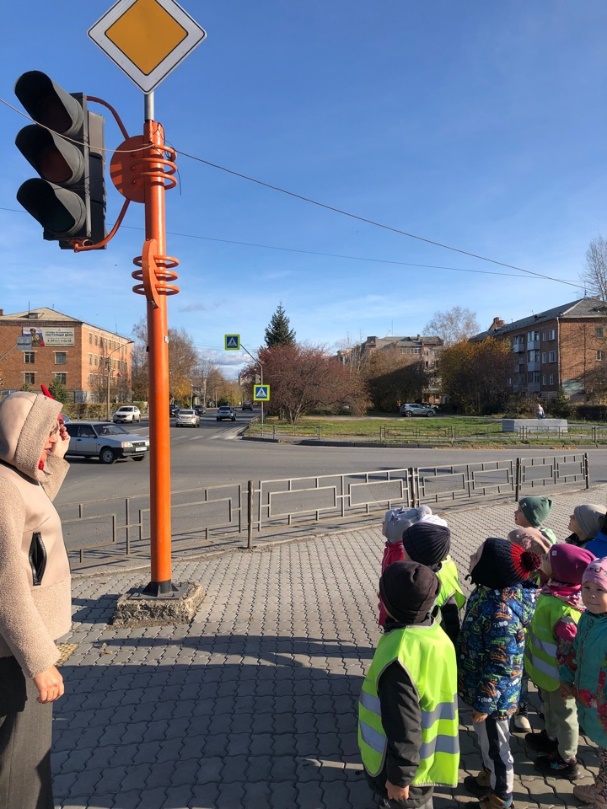 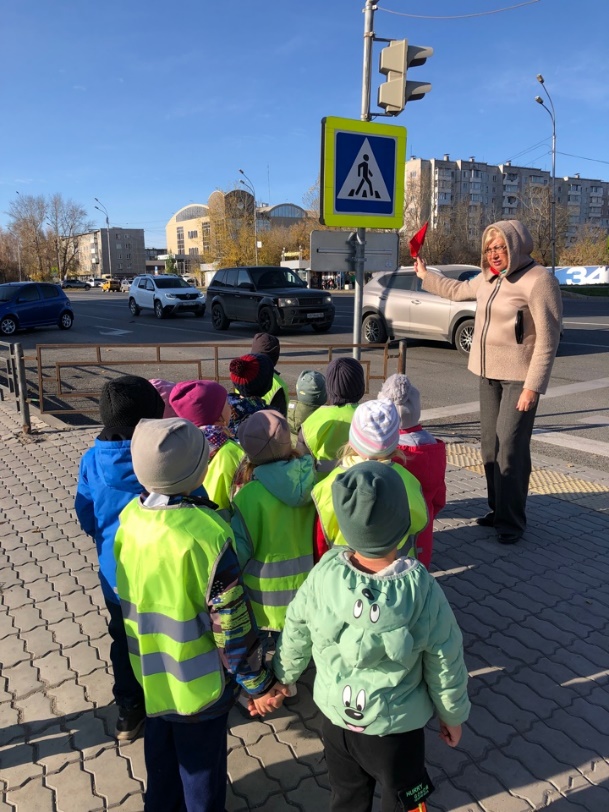 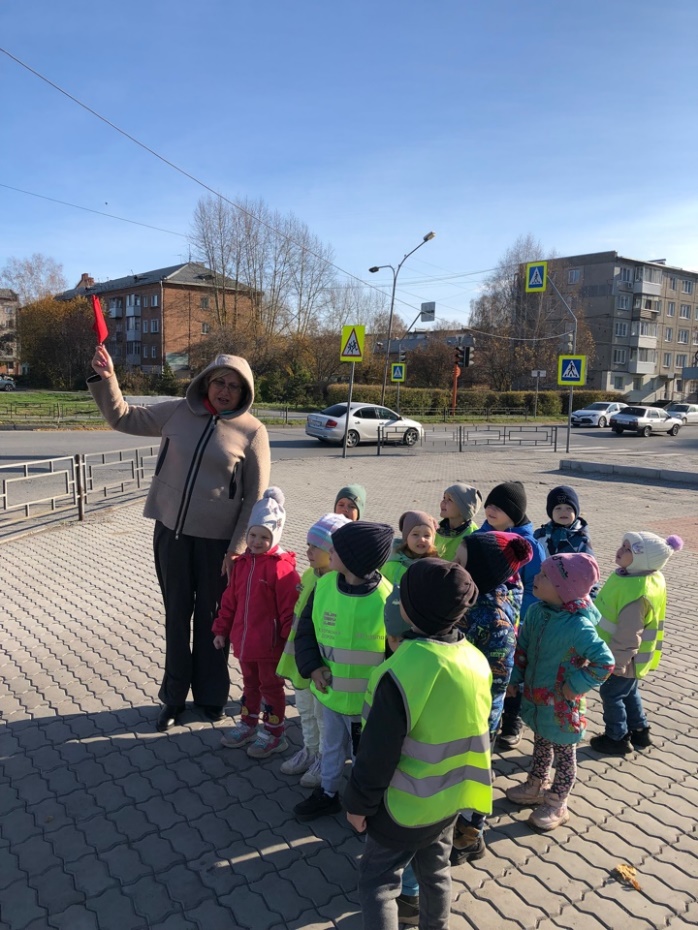 